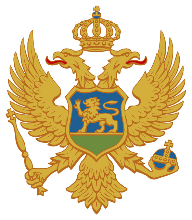                                                                                    CRNA GORA    ZAVOD ZA ŠKOLSTVO  Osnovno baletsko obrazovanje Predmetni program                                                         KLAVIR                                                                           III, IV, V, VI razred                                                                                    Podgorica                                                                                       2018.SADRŽAJA.	NAZIV PREDMETA	3B.	ODREĐENJE PREDMETA	3C.	CILJEVI PREDMETA	3D.	POVEZANOST SA DRUGIM PREDMETIMA I MEĐUPREDMETNIM TEMAMA	4E.	OBRAZOVNO-VASPITNI ISHODI PREDMETA……………………………………………………………………………..…4III RAZRED	4IV RAZRED	6V RAZRED	9VI RAZRED	13F.	DIDAKTIČKE PREPORUKE ZA REALIZACIJU PREDMETA	16G.	PRILAGOĐAVANJE PROGRAMA DJECI SA POSEBNIM OBRAZOVNIM POTREBAMA I NADARENIM UČENICIMA	17H.	VREDNOVANJE OBRAZOVNO – VASPITNIH ISHODA	18I.	USLOVI ZA REALIZACIJU PREDMETA (STRUČNA SPREMA I LITERATURA)	19      NAZIV PREDMETA KLAVIRODREĐENJE PREDMETA   Klavir je jedan od najpopularnijih i najzastupljenijih instrumenata u istoriji muzike i predmet je izučavanja u svim segmentima i nivoima muzičkog obrazovanja. Pored  izučavanja na instrumentalnom smjeru u osnovnoj muzičkoj školi, nastava klavira predstavlja jedan od segmenata baletskog obrazovanja. Kroz nastavu klavira učenik razvija ljubav prema muzici, izgrađuje ukus prema muzici uopšte, razvija svoje muzičke sposobnosti, kognitivne sposobnosti, emocionalno sazrijeva, značajno doprinosi opštem psiho-motornom razvoju i opštem obrazovanju.  Predmet pripada grupi predmeta u osnovnoj baletskoj školi. Izučava se u III, IV, V i VI razredu kroz individualnu nastavu, sa jednim časom sedmično u trajanju od 30 minuta.    CILJEVI PREDMETArazvijanje ljubavi i interesovanja  prema muzici i umjetnosti uopšte;muzičko opismenjavanje;upoznavanje instrumenta, njegovih karakteristika i klavirske literature;osposobljavanje učenika/ca za bavljenje muzikom na amaterskom nivou;osposobljavanje učenika/ca za nastavak baletskog i muzičkog obrazovanja;-      razvijanje muzikalnosti i tehnike potrebnih za sviranje; -     razvijanje muzičke memorije i njegovanje unutrašnjeg sluha;-     razvijanje  sposobnosti izražavanja kroz muziku; -    sticanje kriterijuma o vrednovanju vlastitih rezultata  i  postignuća drugih;-     razvijanje svijesti o opštim kognitivnim, socijalnim i životnim kompetencijama.  POVEZANOST SA DRUGIM PREDMETIMA Sadržaj  predmeta Klavir je povezan sa predmetom Muzička kultura koju učenici/ce izučavaju u osnovnim školama .E.   OBRAZOVNO - VASPITNI  ISHODI PREDMETA      III RAZREDUčenici/ce svirajući na klaviru proširuju i primjenjuju teorijska znanja iz muzičke pismenosti. Upoznaju i primjenjuju osnovne vrste udara, upoznaju se sa pojmovima dinamika i tempo i primjenjuju njihove osnovne oznake. Učenici/ce izvode  određene ritmičko - melodijske sadržaje u okviru prve i male oktave. Obavezni  minimum programa: 20  kompozicija u okviru prve i male oktave (naizmjenično).Literatura :Udžbenici za početnu nastavu klavira: Miroslava-Lili Petrović- Školica za klavir (Nivo B), Najmlađem pijanisti –Klavirski duo, Jela Kršić – Početna škola za klavir, A. Nikolajev – Sviranje na klaviru, Mirna M. Stes – Klavirska kefalica, J.Thomson- Easiest Piano Course (level 2) J.Bastien-Piano basics (Primer level), C.Herve- Piano method book1, Sharoon Goodey- Playing with Colour(metode u boji) i drugi udžbenici sličnog sadržaja.IV RAZRED Učenici/ce svirajući na klaviru proširuju i primjenjuju teorijska znanja iz muzičke pismenosti.  Upoznaju i primjenjuju osnovne vrste udara, osnovne dinamičke oznake, oznake za tempo, razvijaju spretnost prstiju, privikavaju se na samokontrolu zvuka, razvijaju i njeguju muzičku memoriju i unutrašnji sluh.Obavezni minimum programa :2 etide ;8 kompozicija slobodnog oblika.Literatura :Udžbenici za početnu nastavu klavira: Miroslava-Lili Petrović- Školica za klavir (Nivo B), Najmlađem pijanisti –Klavirski duo, Jela Kršić – Početna škola za klavir, A. Nikolajev – Sviranje na klaviru, Mirna M. Stes – Klavirska kefalica, J.Thomson- Easiest Piano Course (level 2) J.Bastien-Piano basics (Primer level), C.Herve- Piano method book1, Sharoon Goodey- Playing with Colour(metode u boji) i drugi udžbenici sličnog sadržaja. Zbirke etida : J.B.Divernoy op.176 (izbor lakših etida), C.Czerny op.599, op.139, E. Gnesina -Male  etide(prvi dio), A.Goedicke op.32, C.Gurlitt, A.Loeschhorn op.192, L.Schytte op.108 - 25 malih etida i op.160 -25 lakih etida i etide slične težine.Kompozicije slobodnog oblika :   D.Kabalevski op.27; S. Maykapar  op.16, op.28, op.33; B.Bartok:  Album za mlade ; K.Sorokin - Dječiji kutak ; Gračaninov  op.99 , A.Rauli op.36, op.37 ; izbor kompozicija balkanskih kompozitora i sl.V RAZREDUčenici/ce svirajući na klaviru proširuju i primjenjuju teorijska znanja iz muzičke pismenosti.   Primjenjuju osnovne vrste udara, primjenjuju dinamičko nijansiranje, oznake za tempo, razvijaju spretnost prstiju, privikavaju se na samokontrolu zvuka, upoznaju se sa osnovnim elementima polifonije, razvijaju i njeguju muzičku memoriju i unutrašnji sluh.Obavezni minimum programa :skale C-dur, G- dur, F- dur;2 etide;1 kompozicija sa polifonim elementima;4 kompozicije slobodnog oblika.Literatura:Udžbenici :  Miroslava Lili Petrović  - Školica za klavir (Nivo C),  J.Kršić – Klavirska čitanka, A.Nikolajev –Sviranje na klaviru i užbenici  sličnog programskog sadržaja.Etide : J.B.Divernoy op.176, C.Czerny op.599, op.139, E. Gnesina -Male etide, A.Goedicke op.32, C.Gurlitt op.68, A.Loeschhorn  op.66, op.192, L.Schytte op.108 i op.160 ; F.Burgmuller op.100, H. Lemoan op.37 (lakše etide) i sl.Polifone kompozicije : J.S. Bach- Male kompozicije, Notna knjižica za Annu Magdalenu Bach;  kompozicije autora iz 17. i 18.vijeka sličnog sadržaja.Kompozicije slobodnog oblika:   D.Kabalevski op.27;  S.Majkapar  op.16, op.28, op.33; B.Bartok:  Album za mlade; K. Sorokin- Dječiji kutak ; A.Gračaninov op.99; A. Rauli op.36, op.37 ; P.I. Čajkovski  - Dječiji  album op.39; izbor kompozicija balkanskih kompozitora i sl.VI RAZREDUčenici/ce svirajući na klaviru proširuju i primjenjuju teorijska znanja iz muzičke pismenosti.   Primjenjuju osnovne vrste udara, primjenjuju dinamičko nijansiranje, oznake za tempo, razvijaju spretnost prstiju, privikavaju se na samokontrolu zvuka, upoznaju se sa osnovnim elementima polifonije, razvijaju i njeguju muzičku memoriju i unutrašnji sluh.Obavezni minimum programa :durske skale do dva predznaka i  molska skala  a – mol;2 etide;1 kompozicija sa polifonim elementima;4 kompozicije slobodnog oblika.Literatura:Udžbenici :  Miroslava Lili Petrović  - Školica za klavir (Nivo C),  J.Kršić – Klavirska čitanka, A.Nikolajev –Sviranje na klaviru i užbenici  sličnog programskog sadržaja.Etide : J.B.Divernoy op.176, C.Czerny op.599, op.139, E. Gnesina -Male etide, A.Goedicke op.32, C.Gurlitt op.68, A.Loeschhorn  op.66, op.192, L.Schytte op.108 i op.160 ; F.Burgmuller op.100, H. Lemoan op.37 (lakše etide) i sl.Polifone kompozicije : J.S. Bach- Male kompozicije, Notna knjižica za Annu Magdalenu Bach;  kompozicije autora iz 17. i 18.vijeka sličnog sadržaja.Kompozicije slobodnog oblika:   D.Kabalevski op.27;  S.Majkapar  op.16, op.28, op.33; B.Bartok:  Album za mlade; K. Sorokin- Dječiji kutak ; A.Gračaninov op.99; A. Rauli op.36, op.37 ; P.I. Čajkovski  - Dječiji  album op.39; izbor kompozicija balkanskih kompozitora i sl.DIDAKTIČKE PREPORUKE ZA REALIZACIJU PREDMETA	Didaktički principi i načini nastave klavira u baletskoj osnovnoj školi sprovode se kroz predviđene programske zahtjeve. Nastava se realizuje kroz teorijsku i praktičnu nastavu. Kroz sviranje  na klaviru učenik/ca se muzički opismenjava i ovladava vještinom sviranja na instrumentu. U toku nastave obrađuju se svi obrazovno – vaspitni ishodi ili više njih. Nastava se izvodi kroz individualnu nastavu pa je samim tim nastavnik u mogućnosti da prilagodi metode rada i programske sadržaje u skladu sa potrebama i mogućnostima svakog učenika/ce. Cilj nastave je da svim učenicima pruži postepeno muzičko opismenjavanje i muzičko – tehnički napredak kroz sviranje na instrumentu. Slušanje muzike je jedna od aktivnosti u toku nastave klavira. Prilikom izbora muzike za slušanje, pored klasičnog repertoara vezanog za programske sadržaje, nastavnik može uvrstiti muziku pisanu za balet, kompozicije plesnog karaktera i sl.  Cilj nastave klavira, kao jednog od predmeta u osnovnoj baletskoj školi, je da učenicima kroz muzičko opismenjavanje i sviranje na klaviru vrijednih djela klasične muzike, razvija ritam i sluh, koordinaciju pokreta, strpljenje i upornost u radu čime upotpunjuje njihovo obrazovanje.G.   PRILAGOĐAVANJE PROGRAMA DJECI SA POSEBNIM OBRAZOVNIM  POTREBAMA I NADARENIM UČENICIMAPrilagođavanje programa djeci sa posebnim obrazovnim potrebamaČlanom 11 Zakona o vaspitanju i obrazovanju djece sa posebnim obrazovnim potrebama  propisano je da se u zavisnosti od smetnji i teškoća u razvoju, kao i od individualnih sklonosti i potreba djece obrazovni programi, pored ostalog mogu: a.) modifikovati skraćivanjem ili proširivanjem sadržaja predmetnog programa; b.) prilagođavati mijenjanjem metodike kojom se sadržaji predmetnog programa realizuju.Član 16 istog Zakona propisuje da je škola, po pravilu, u roku od 30 dana po upisu djeteta, dužna da donese individualni razvojno - obrazovni program za dijete sa posebnim obrazovnim potrebama (IROP), u saradnji sa roditeljem i o tome obavijesti Zavod za školstvo, Centar za stručno obrazovanje i Ispitni centar. Više informacija moguće je naći na sajtu: http://www.skolskiportal.edu.me/Pages/Inkluzivnoobrazovanje.aspxNastavnik je u obavezi da metode i sadžaj programa, organizaciju i aktivnosti prilagode učenicima sa posebnim obrazovnim potrebama u skladu sa njihovim mogućnostima. b.          Prilagođavanje programa nadarenim učenicimaNadareni, odnosno talentovani učenici zahtjevaju posebne metode rada, iskustvo i znanje pedagoga. Talenat ne treba izjednačavati sa muzičkim sposobnostima. Muzički sposobni učenici su u stanju da manje ili više uspjeha savladaju zadatke predviđenje programom, dok su talentovani učenici u stanju da ostvare vanredne rezultate u radu. Njihov talenat se ogleda kroz mogućnost savladavanja težih kompozicija u odnosu na njihov uzrast i mogućnost izvođenja istih na visokom umjetničkom nivou. Rad sa njima za pedagoga predstavlja veliki izazov i veliku odgovornost ali isto tako pričinjava ogromno zadovoljstvo. Osim redovne nastave, talentovanom učeniku treba pružiti  dodatnu nastavu i priliku za javno nastupanje.VREDNOVANJE  OBRAZOVNO – VASPITNIH ISHODATokom godine nastavnik kontinuirano evidentira i prati učenikov rad kroz prisustvo, zalaganje na času, napredovanje učenika/ce i sposobnost savladavanja zadataka. Na osnovu navedenih aktivnosti nastavnik vrednuje učenikov rad i postignuća ocjenom na kraju svakog klasifikacionog perioda. Motivacija za rad treba da bude usmjerena na učenikov razvoj, napredak i uspjeh a ne na ocjenu. Učenike treba upoznati s elementima ocjenjivanja i što će se vrednovati tokom godine.Tabela sa elementima za ocjenjivanje :I . USLOVI  ZA REALIZACIJU PREDMETANastava predmeta Klavir se izvodi u učionici za individualnu nastavu koja je opremljena sa : instrumentom- klavir, klavirskom stolicom, CD- plejerom.Nastavu  predmeta Klavir predaje diplomirani muzičar – klavirista.Literatura :  Kršić J. (1990): Nastava klavira, Prosveta/Pro musica, BeogradTimakin E.M. (1997) : Klavirska pedagogija, Naklada Jakša Zlatar, ZagrebTimakin E.M. (1984) : Vaspitanje pijaniste, Savez društava muzičkih i baletskih pedagoga Srbije, BeogradŠobajić D. (1996) : Temelji savremenog pijanizma , Svetovi, Novi SadMihelis V.L. (1992) : Prvi časovi mladog pijaniste, Savez muzičkih društava Vojvodine, Novi SadNa osnovu  Metodološkog uputstva za pisanje predmetnih programa zasnovanih na ishodima učenja ( 2017.godina), program za predmet  Klavir sastavila je komisija u sledećem sastavu :       Irma Marković - profesor klavira, predsjednik       Jelena Krivokapić - profesor klavira, član RazredSedmični broj časova Ukupni broj časovaObavezni dio(80-85%)Otvoreni dio(15 do 20%)Teorijska nastava(TN)Vježbe i ostali vidoviIII13485%15%30%70%IV13485%15%30%70%V13485%15%30%70%VI13185%15%30%70% Obrazovno‐vaspitni ishod  br.1 Učenici/ce će moći da sviraju po notama kompoziciju u okviru prve i male oktave sa dvije ruke naizmjenično. Obrazovno‐vaspitni ishod  br.1 Učenici/ce će moći da sviraju po notama kompoziciju u okviru prve i male oktave sa dvije ruke naizmjenično.  Ishodi učenja (razrada obrazovno‐vaspitnih ishoda)  U toku učenja učenici/ce će moći da:  -  uoče specifičnosti klavirske partiture;  -  sviraju po notama u okviru prve i male octave;  - razlikuju visinu i trajanje tonova i pauza;  - primjenjuju zadate prstorede.   Ishodi učenja (razrada obrazovno‐vaspitnih ishoda)  U toku učenja učenici/ce će moći da:  -  uoče specifičnosti klavirske partiture;  -  sviraju po notama u okviru prve i male octave;  - razlikuju visinu i trajanje tonova i pauza;  - primjenjuju zadate prstorede.    Didaktičke preporuke za realizaciju obrazovno‐vaspitnog ishoda: Sadržaj:       kratke kompozicije iz udžbenika za početnu nastavu.   Pojmovi : znak za ponavljanje, prima i sekunda volta, ligatura,dvozvuk, aplikatura (prstored).Aktivnosti učenja:- vježbajući postupno usvajaju sviranje po notama;-  vježbajući razvijaju muzičku memoriju;-  sviranjem razvijaju spretnost i motoriku za izvođenje muzičkih zadataka;- koordinišu rad svih čula potrebnih za sviranje (sluh, vid,dodir).   Didaktičke preporuke za realizaciju obrazovno‐vaspitnog ishoda: Sadržaj:       kratke kompozicije iz udžbenika za početnu nastavu.   Pojmovi : znak za ponavljanje, prima i sekunda volta, ligatura,dvozvuk, aplikatura (prstored).Aktivnosti učenja:- vježbajući postupno usvajaju sviranje po notama;-  vježbajući razvijaju muzičku memoriju;-  sviranjem razvijaju spretnost i motoriku za izvođenje muzičkih zadataka;- koordinišu rad svih čula potrebnih za sviranje (sluh, vid,dodir).Obrazovno‐vaspitni ishod br.2  Učenici/ce će moći da izvedu muzičke zadatke koristeći osnovne elemente interpretacije.Ishodi učenja (razrada obrazovno‐vaspitnih ishoda)U toku učenja učenici/ce će moći da:  -  razlikuju i primijene osnovne vrste udara (artikulacija): non legato, legato, staccato;  - prepoznaju i upotrijebe osnovne dinamičke oznake: forte i piano;  - razlikuju i interpretiraju tempo kompozicije : sporo- brzo ;  - izvode komade različitog karaktera : tužno-veselo;  - uoče i interpretiraju muzičku misao (frazu).Didaktičke preporuke za realizaciju obrazovno‐vaspitnog ishoda:Sadržaj : kompozicije slobodnog oblika. Pojmovi : non legato, legato, staccato, forte, piano, muzička fraza.Aktivnosti : - izvode komade primjenjujući osnovne vrste udara;- izvode komade različitog karaktera  primjenjujući zadate oznake za dinamiku i tempo;- slušaju kompozicije različitog karaktera koje nastvnik svira i stiču neophodna iskustva u vezi sa izražajnim sredstvima muzike;- kroz stvaranje razvijaju kreativnost (pokušavaju uz melodiju koju sviraju da pronađu adekvatnu pratnju, dopune ritmičko-melodijski sadržaj i sl.);- sviraju uz nastavnikovu pratnju ritmičko-melodijski sadržaj.   Obrazovno‐vaspitni ishod  br.1    Učenici/ce će moći da izvedu tehničku vježbu – Etida.Ishodi učenja (razrada obrazovno‐vaspitnih ishoda)     Tokom učenja učenici/ce će moći da:  - prepoznaju  tehnički zadatak etide;  - odsviraju  precizno  ritmičko-melodijski  sadržaj;  - odsviraju  sadržaj etide  sa elementima interpretacije (artikulacija, dinamika, agogika);   - odsviraju  sadržaj etide u zadatom tempu.Didaktičke preporuke za realizaciju obrazovno‐vaspitnog ishoda:     Sadržaj : Etida.  Pojmovi:- vrijednosti nota ( osmina note i pauze, četvrtina sa tačkom, triola);-dinamičke oznake: f, p, mf, mp, crescendo, decrescendo;-osnovne oznake za tempo : sporo, umjereno, brzo;-oznaka za artikulaciju : portato.  Aktivnosti :- učenici/ce postupno usvajaju ritmičko-melodijski sadržaj zadate etide;- vježbajući na času stiču potrebna znanja i vještine za samostalan rad;- slušajući izvođenje od strane nastavnika dobijaju slušnu predstavu o kompoziciji;- putem audio zapisa slušaju ostala izvođenja zadate kompozicije;- svirajući etide razvijaju ritmičku preciznost i spretnost prstiju.  Obrazovno‐vaspitni ishod  br. 2   Učenici/ ce će moći da izvedu kompozicije slobodnog oblika.   Ishodi učenja (razrada obrazovno‐vaspitnih ishoda)    Tokom učenja ucenici/ce će moći da :   - odsviraju  precizno ritmičko-melodijski sadržaj;   - prepoznaju karakter kompozicije; - karakterno izvedu kompoziciju primjenjujući  ostale elemente  interpretacije (artikulacija, dinamika, agogika, fraziranje).  Didaktičke preporuke za realizaciju obrazovno‐vaspitnog ishoda: Sadržaj : kompozicije slobodnog oblika.Pojmovi :   - vrijednosti nota (osmina note i pauze, četvrtina sa tačkom, triola);   - dinamičke oznake: f, p, mf, mp, crescendo, decrescendo;   - osnovne oznake za tempo : sporo, umjereno, brzo;   - oznaka za artikulaciju : portato;   - fraza, melodija, pratnja.    Aktivnosti:   - sviraju odvojeno melodiju i pratnju;   - slušajući i izvodeći kompoziciju uočavaju muzičke cjeline;   - izvode kompozicije različitog karaktrera;   - aktivno slušaju kompozicije putem audio zapisa i  koje nastavnik svira  uočavajući     karakterne razlike;   - sviraju  uz pratnju nastavnika  kompozicije za četiri ruke.Obrazovno‐vaspitni ishod  br.1 Učenici/ce  će moći da izvedu  tehničku vježbu – Skala.Ishodi učenja (razrada obrazovno‐vaspitnih ishoda)    Tokom učenja učenici/ce će moći da:   -imenuju i sviraju tonove skale i trozvuka;   -primijene pravilan prstored skale i trozvuka;   -sviraju skalu  u okviru jedne oktave paralelno;    -sviraju durski  trozvuk sa obrtajima(razloženo) u okviru jedne octave.  Didaktičke preporuke za realizaciju obrazovno‐vaspitnog ishoda:  Sadžaj : skala C-dur, G- dur, F-dur.  Pojmovi: durska skala, durski trozvuk, obrtaj trozvuka, povisilica, snizilica.  Aktivnosti:-sviranjem skala koristi  stečena znanja ;-vodi  računa o pravilnom prstoredu; -vodi računa o ritmičkoj i tonskoj ujednačenosti;-razvija spretnost prstiju neophodnu za dalje napredovanje.   Obrazovno‐vaspitni ishod br.2    Učenici/ce će moći da izvedu tehničku vježbu – Etida.  Ishodi učenja (razrada obrazovno‐vaspitnih ishoda) Tokom učenja učenici/ce će moći da:- prepoznaju  tehnički zadatak etide;   -odsviraju  precizno  ritmičko-meodijski sadržaj; -odsviraju  sadržaj etide  sa elementima interpretacije (artikulacija, dinamika, agogika) ;- odsviraju  sadržaj etide u zadatom tempu.  Didaktičke preporuke za realizaciju obrazovno‐vaspitnog ishoda:  Sadržaj : Etida.Pojmovi :  upoznaje i  primjenjuje  pojmove iz sadržaja etida.Aktivnosti :   -vježbajući postupno usvajaju ritmičko-melodijski sadržaj zadate etide;   -vježbajući na času stiču potrebna znanja i vještine za samostalan rad;-slušajući izvođenje od strane nastavnika dobijaju slušnu predstavu o kompoziciji;-putem audio zapisa slušaju ostala izvođena zadate kompozicije;-svirajući etide razvijaju ritmičku preciznost, spretnost prstiju  koordinaciju pokreta. Obrazovno‐vaspitni ishod br.3 Učenici/ce će moći da izvedu kompozicije sa polifonim elementima.  Ishodi učenja (razrada obrazovno‐vaspitnih ishoda)Tokom učenja učenici/ce će moci da : - odsviraju precizno  ritmičko-melodijski sadržaj;-prepoznaju karakterstike polifone kompozicije (višeglasje); -sviraju kompoziciju po glasovima; -odsviraju  sadržaj  polifone  kompozicije  sa elementima interpretacije (artikulacija, dinamika, agogika) .  Didaktičke preporuke za realizaciju obrazovno‐vaspitnog ishoda:Sadržaj : kompozicije sa polifonim elementima. Pojmovi : polifonija i ostali pojmovi iz sadržaja kompozicija. Aktivnosti : 	-svirajući dvoglasne kompozicije učenici/ce se upoznaju  sa  karakteristikama  polifonije;-u procesu učenja polifonih kompozicija sviraju sa nastavnikom pojedinačno glasove;-svirajući razvijaju vještinu  za paralelno slušanje i  vođenje  glasova . Obrazovno‐vaspitni ishod br.4  Učenici/ ce će moći da izvedu kompozicije slobodnog oblika. Ishodi učenja (razrada obrazovno‐vaspitnih ishoda)Tokom učenja učenici/ce će moći da :- odsviraju  precizno  ritmičko-melodijski  sadržaj; -prepoznaju karakter kompozicije; - karakterno izvedu kompoziciju primjenjujući  ostale elemente  interpretacije (artikulacija, dinamika, agogika, fraziranje);- upoznaju oznake za pedal i koriste desni pedal .  Didaktičke preporuke za realizaciju obrazovno‐vaspitnog ishoda: Sadržaj : kompozicija slobodnog oblika. Pojmovi : upoznaje i primjenjuje pojmove iz sadržaja kompozicije.Aktivnosti:- sviraju odvojeno  melodiju i pratnju;- slušajući i izvodeći kompoziciju uočavaju muzičke cjeline;- izvode kompozicije različitog karaktrera;- sviraju vodeći računa o dinamičkom nijansiranju melodije i pratnje;- aktivno slušaju kompozicije putem audio zapisa i  koje nastavnik svira  uočavajući  karakterne razlike;- sviraju uz pratnju nastavnika  kompozicije za četiri ruke.Obrazovno‐vaspitni ishod  br.1 Učenici/ce  će moći da izvedu tehničku vježbu – Skala.Ishodi učenja (razrada obrazovno‐vaspitnih ishoda) Tokom učenja učenici/ce će moći da:- imenuju i sviraju tonove skale i trozvuka;- primijene pravilan prstored skale i trozvuka;- sviraju dursku i molsku skalu kroz dvije oktave paralelno; - sviraju durski i molski trozvuk sa obrtajima razloženo i simultano kroz dvije octave.Didaktičke preporuke za realizaciju obrazovno‐vaspitnog ishoda: Sadržaj : durske skale do 2 predznaka ; molska skala  a-mol.Pojmovi:-molska skala, molski trozvuk, prirodni, harmonski I melodijski mol, razrešilica.Aktivnosti:- sviranjem skala proširuju stečena znanja iz muzičke pismenosti;- vježbajući vode računa o pravilnom prstoredu ;- vježbajući vode računa  o ritmičkoj i tonskoj ujednačenosti;	- razvija spretnost prstiju neophodnu za dalje napredovanje.  Obrazovno‐vaspitni ishod br.2 Učenici/ce će moći da izvedu tehničku vježbu – Etida. Ishodi učenja (razrada obrazovno‐vaspitnih ishoda) Tokom učenja učenici/ce će moći da:  - prepoznaju  tehnički zadatak etide;  -odsviraju  precizno  melodijsko-ritmički  sadržaj;  -odsviraju  sadržaj etide sa elementima interpretacije (artikulacija, dinamika, agogika);  - odsviraju  sadržaj etide u zadatom tempu.  Didaktičke preporuke za realizaciju obrazovno‐vaspitnog ishoda:    Sadržaj : Etida.  Pojmovi : upoznaje i  koristi pojmove iz sadržaja etida (oznake za artikulaciju, dinamiku, tempo i agogiku) . Aktivnosti :  -vježbajući postupno usvajaju ritmičko-melodijski sadržaj zadate etide;  -vježbajući na času stiču potrebna znanja i vještine za samostalan rad;  -slušajući izvođenje od strane nastavnika dobijaju slušnu predstavu o kompoziciji;  -putem audio zapisa slušaju ostala izvođenja zadate kompozicije;  -svirajući etide razvijaju ritmičku preciznost , spretnost prstiju i koordinaciju pokreta. Obrazovno‐vaspitni ishod br.3 Učenici/ce će moći da izvedu kompozicije sa polifonim elementima.   Ishodi učenja (razrada obrazovno‐vaspitnih ishoda)Tokom učenja učenici/ce će moći da : - odsviraju precizno ritmičko-melodijski sadržaj;- prepoznaju karakterstike polifone kompozicije (višeglasje);- sviraju kompoziciju po glasovima; - odsviraju  sadržaj  polifone  kompozicije  sa elementima interpretacije (artikulacija, dinamika, agogika).   Didaktičke preporuke za realizaciju obrazovno‐vaspitnog ishoda: Sadržaj : kompozicije sa polifonim elementima. Pojmovi : polifonija i ostali pojmovi iz sadržaja kompozicije. Aktivnosti : 	- svirajući dvoglasne kompozicije učenici/ce se upoznaju  sa  karakteristikama  polifonije;   - u procesu učenja polifonih kompozicija sviraju sa nastavnikom pojedinačno glasove;-svirajući razvijaju vještinu  za paralelno slušanje i  vođenje  glasova.   Obrazovno‐vaspitni ishod br.4  Učenici/ ce će moći da izvedu kompozicije slobodnog oblika.  Ishodi učenja (razrada obrazovno‐vaspitnih ishoda)  Tokom učenja učenici/ce će moći da :  - odsviraju  precizno ritmičko-melodijski  sadržaj;   - prepoznaju karakter kompozicije;  - karakterno izvedu kompoziciju primjenjujući  ostale elemente  interpretacije (artikulacija, dinamika, agogika, fraziranje); - tokom sviranja upoznaju i koriste  pedal (desni) .  Didaktičke preporuke za realizaciju obrazovno‐vaspitnog ishoda:  Sadržaj : kompozicije slobodnog oblika.  Pojmovi :  upoznaje i primjenjuje pojmove iz sadržaja kompozicije (oznake za artikulaciju, dinamiku i tempo i agogiku). Aktivnosti: -sviraju odvojeno melodiju i pratnju; - svirajući kompoziciju uočavaju muzičke cjeline; - izvode kompozicije različitog karaktrera; - sviraju vodeći računa o dinamičkom nijansiranju melodije i pratnje; - aktivno slušaju kompozicije putem audio zapisa i  koje nastavnik svira  uočavajući  karakterne razlike; - sviraju  uz pratnju nastavnika kompozicije za četiri ruke; - proširuju znanje o značaju i upotrebi pedala (desnog).OCJENAOPISOdličan (5)Učenik/ca se ističe  u razumijevanju i savladavanju  gradiva, tačnošću u izvođenju kompozicija uključujući elemente interpretacijeVrlo dobar (4)Učenik/ca u potpunosti razumije i savladava gradivo, sa tačnošću  izvodi kompozicije uz dinamičko nijansiranjeDobar (3)Učenik/ca djelimično razumije  i savladava gradivo, sa nedovoljnom tačnošću izvodi kompozicijeDovoljan (2)Učenik/ca ne razumije gradivo i sa nedovoljnom tačnošću izvodi kompozicije